Администрация городского округа муниципального образования «город Саянск»ПОСТАНОВЛЕНИЕ     В соответствии со статьями 51-53 Лесного кодекса Российской Федерации, статьей 11 Федерального закона Российской Федерации от 21.12.1994 года №68-ФЗ «О защите населения и территорий от чрезвычайных ситуаций природного и техногенного характера», статьей 18 Федерального закона Российской Федерации от 21.12.1994  года №69-ФЗ «О пожарной безопасности», статьей 16 Федерального закона Российской Федерации от 06.10 2003 года №131-ФЗ «Об общих принципах организации местного самоуправления в Российской Федерации», в целях предупреждения сжигания мусора, палов сухой травы, возникновения очагов  пожаров и для организации работы по пожарной профилактике и обеспечения тушения  пожаров в границах муниципального образования «город Саянск», руководствуясь статьями 38,47 Устава муниципального образования «город Саянск», администрация городского округа муниципального образования «город Саянск»,ПОСТАНОВЛЯЕТ:1. Рекомендовать руководству Зиминского участка Карымского филиала ОГАУ « Лесхоз Иркутской области» и 16 ПСЧ 6 ПСО ФПС ГУ МЧС России по Иркутской области» в срок до 06 апреля 2020 года создать  маневренные группы для локализации и тушения  пожаров на лесных участках, расположенных на землях лесного фонда и граничащих с территорией  муниципального образования «город Саянск» в пожароопасный период 2020 года, укомплектовать подразделения личным составом, необходимой техникой, оборудованием и инструментами.2. Организовать работу маневренных групп в пожароопасный период – период со дня схода снежного покрова до установления устойчивой дождливой осенней погоды или образования снежного покрова в лесах.3. Заместителю мэра городского округа по вопросам жизнеобеспечения города, председателю комитета по ЖКХ,  транспорту и связи администрации городского округа муниципального образования «город Саянск» в срок до 06 апреля 2020 года создать патрульную и патрульно-маневренную группу из числа специалистов муниципального образования «город Саянск» для патрулирования в границах муниципального образования «город Саянск» в пожароопасный период 2020 года, разработать маршруты патрулирования.4. Рекомендовать  начальнику отдела надзорной деятельности и организации профилактической работы по г.Саянску, г.Зиме, Зиминскому и Усть-Удинскому районам, начальнику отдела полиции (дислокация г.Саянск) межмуниципального отдела МВД РФ «Зиминский»  назначить своих сотрудников в состав патрульной группы для проведения надзорно-профилактической деятельности и пресечения фактов незаконной деятельности  на лесных участках, расположенных на землях лесного фонда и граничащих с территорией  муниципального образования «город Саянск».5. Организовать патрулирование  в границах  муниципального образования «город Саянск» в пожароопасный период   2020 года с 10 апреля по 20 июня 2020 года. Время патрулирования с 14.00 час. до 21.00 час.6. Утвердить прилагаемый график выделения автомобильного транспорта для патрулирования  в границах городского округа муниципального образования «город Саянск» согласно Приложения № 1.7. Рекомендовать руководителям предприятий, организаций и учреждений выделение денежных средств на горюче-смазочные материалы для автотранспорта патрульной группы осуществлять за счет собственных средств предприятий, организаций и учреждений.8. Инструктаж личного состава маневренных групп возложить на руководителей  и должностных лиц Зиминского участка Карымского филиала ОГАУ « Лесхоз Иркутской области» и 16 ПСЧ 6 ПСО ФПС ГУ МЧС России по Иркутской области», личного состава патрульной, патрульно-маневренной групп - на начальника отдела мобилизационной подготовки, гражданской обороны и чрезвычайных ситуаций администрации городского округа муниципального образования «город Саянск».9.  Опубликовать настоящее постановление на «Официальном интернет-портале правовой информации городского округа муниципального образования «город Саянск» (http://sayansk-pravo.ru), в газете «Саянские зори» и разместить на официальном сайте администрации городского округа муниципального образования «город Саянск» в информационно-телекоммуникационной сети «Интернет».10. Контроль за выполнением настоящего постановления возложить на заместителя мэра городского округа по вопросам жизнеобеспечения города, председателя комитета ЖКХ, транспорту и связи М. Ф. Данилову. Мэр городского округа                                           муниципального образования«город Саянск»						                   О. В. БоровскийГ Р А Ф И К выделения автомобильного транспорта для патрулирования в границах городского округа муниципального образования«город Саянск» в пожароопасный период  2020 годаМэр городского округа муниципального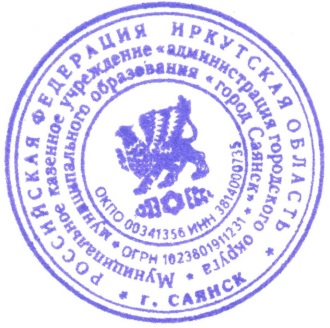 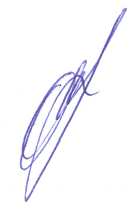   образования «город Саянск»								О. В. БоровскийОт03.04.2020№110-37-352-20г.Саянскг.Саянскг.Саянскг.СаянскО работе патрульной и  патрульно – маневренных групп по патрулированию в границах муниципального образования «город Саянск» в пожароопасный период 2020 года.УтвержденПриложением № 1к Постановлению администрации городского округа муниципальногообразования «город Саянск»от 03.04.2020 № 110-37-352-20№п/пНаименование предприятия, учреждения10 –11апреля12 –13апреля14-15 апреля  16-17апреля18-19апреля20-21апреля22-23апреля24-25апреля26-27апреля 1.Муниципальное учреждение«Управление обслуживания социальной сферыХХХХХХХХХХХХ 2.Муниципальное унитарное предприятие «Саянское теплоэнергетическое предприятие»ХХХХХХХХХХХХ 3.Муниципальное унитарное предприятие «Водоканал – Сервис»ХХХХХХХХХХХХ№п/пНаименование предприятия, учреждения28-29апреля30 апреля- 01 мая 02-03мая 04-05мая 06-07мая 08-09мая 10-11мая 12-13мая 14-15мая  1.Муниципальное учреждение«Управление обслуживания социальной сферы ХХХХХХХХХХХХ 2.Муниципальное унитарное предприятие «Саянское теплоэнергетическое предприятие»ХХХХХХХХХХХХ 3.Муниципальное унитарное предприятие «Водоканал – Сервис»ХХХХХХХХХХХХ№п/пНаименование предприятия, учреждения16-17мая 18-19мая 20-21мая   22-23мая 24-25мая 26-27мая 28-29мая 30-31мая 01-02июня  1. Муниципальное учреждение«Управление обслуживания социальной сферыХХХХХХХХХХХХ 2.Муниципальное унитарное предприятие «Саянское теплоэнергетическое предприятие»ХХХХХХХХХХХХ 3.Муниципальное унитарное предприятие «Водоканал – Сервис»ХХХХХХХХХХХХ№п/пНаименование предприятия, учреждения03-04июня  05-06июня  07-08июня    09-10июня  11-12июня  13-14июня  15-16июня  17-18июня  19-20июня   1.Муниципальное учреждение«Управление обслуживания социальной сферы ХХХХХХХХХХХХ 2.Муниципальное унитарное предприятие «Саянское теплоэнергетическое предприятие»ХХХХХХХХХХХХ 3.Муниципальное унитарное предприятие «Водоканал – Сервис»ХХХХХХХХХХХХ